GSSS-FORM 14BThis section is to be filled out by the student. Çankaya Üniversitesine,Directive…./…./….NOTE:  This form is to be filled out in computer environment and submitted to the Institute of Social Sciences.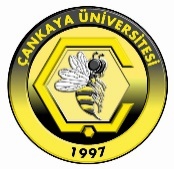 ÇANKAYA UNIVERSITY Graduate School of Social Sciences Permission Form for Archiving of and Granting Open Access to a ThesisStudent Number:Name and Type of Program:Student Name-Surname: